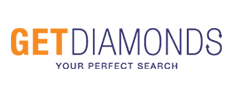 Subject: Where are all our diamonds? Find them on Get Diamonds.comDear Client,We are happy to announce that the international diamond industry has come together and joined hands in supporting and developing a new state-of-the-art trading platform - www.get-diamonds.com. This new platform will allow us to publish our natural diamond inventories and communicate with our customers and suppliers. We support this initiative and would like to invite you to join us. Below is some information about the platform:What is Get Diamonds?  In just 60 days since its launch, Get Diamonds has already become the world’s largest B2B online platform for listing and searching of certified diamonds with the highest level of data encrypted security. Who is Get Diamonds?  Get Diamonds is approved and supported by World Federation of Diamond Bourses (WFDB), which consists of 30 bourses across the world. Get Diamonds has been created by the industry, for the industry. Why Get Diamonds?  Please note the benefits of Get Diamonds:Free registration for buyers. B2B Portal only. No private end clients can register.More than 1,200,000+ diamonds listed and counting – largest platform of the industry.More than $5.6 Billion value of diamonds and counting – highest on any platform.More than 3300+ Suppliers from USA, Belgium, Israel, India, & Hong KongMore than 40 accredited De Beers and Alrosa sight holders publishing their inventory.Supported and endorsed by WFDB. No private ownership. Get Diamonds is a non-profit organization. All profits will be reinvested in developing and marketing of the platform.Available in English, Mandarin, Gujarati & Russian.No CVD Listings. Only Natural Diamonds.New Features being developed 24/7 with regular updates every week.IOS & Android app will be released this week. Click here to watch a demo: https://youtu.be/D9bhWTXP--4Click here to register for free: https://www.get-diamonds.com/registerClick here to watch how to upload your diamonds: https://youtu.be/-HaTPwl6mZUFor support, please use the below helplines:Phone & Whatsapp & WeChat: +1-917-456-8007 | E: support@get-diamonds.com 

Join Get Diamonds today and become part of the most revolutionizing moment of our diamond industry. It connects the sellers and the buyers. It’s where the diamonds are.